智美蜗牛：上传后，可以打开http://ruilirasnatch.tanghan.cn/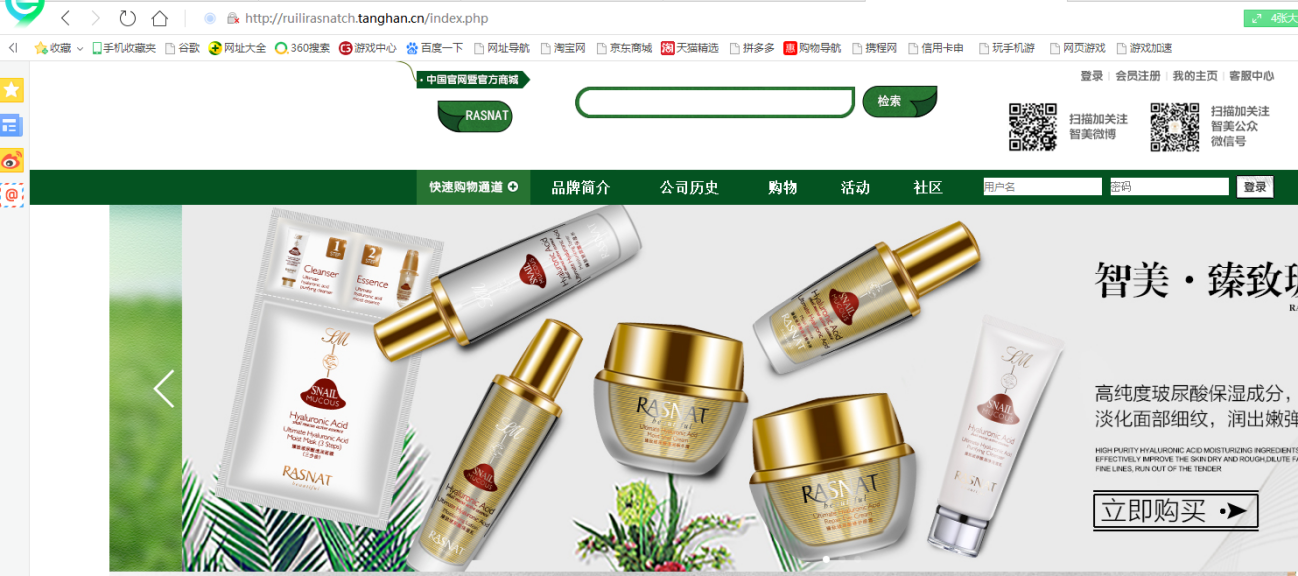 纪梵尼：giverny.com.cn源码首页不正常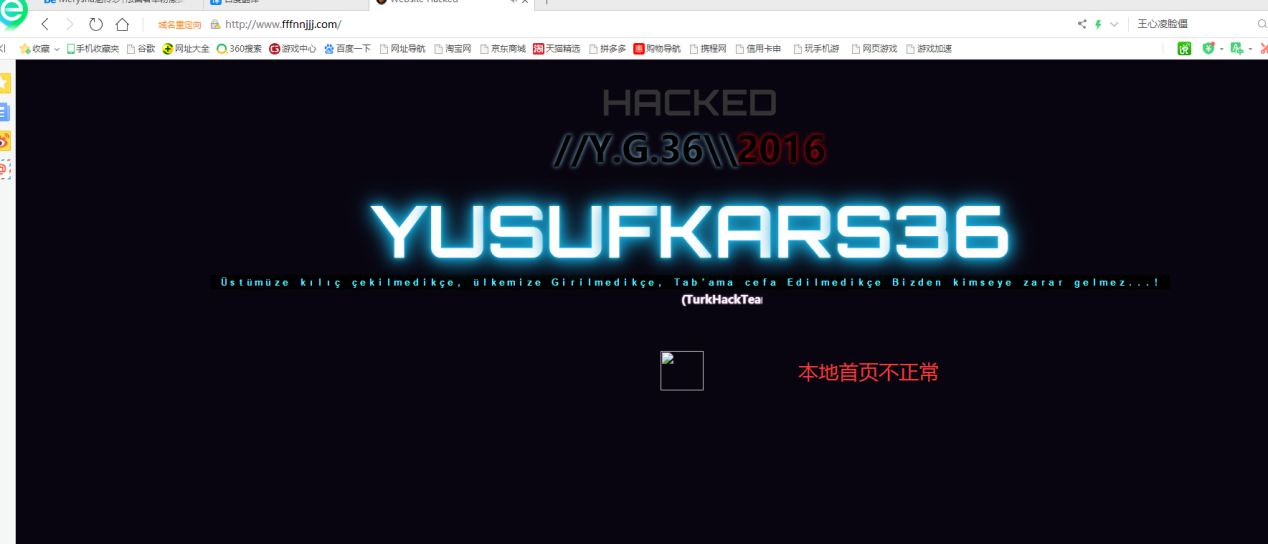 魅伶纱：merysha.com本地后台路径：http://www.mlllsl.com/wp-admin账号：admin密码：123456账号：wp.service.controller.Ezybd密码：123456缺少图片修改路径后，页面上路径还是不变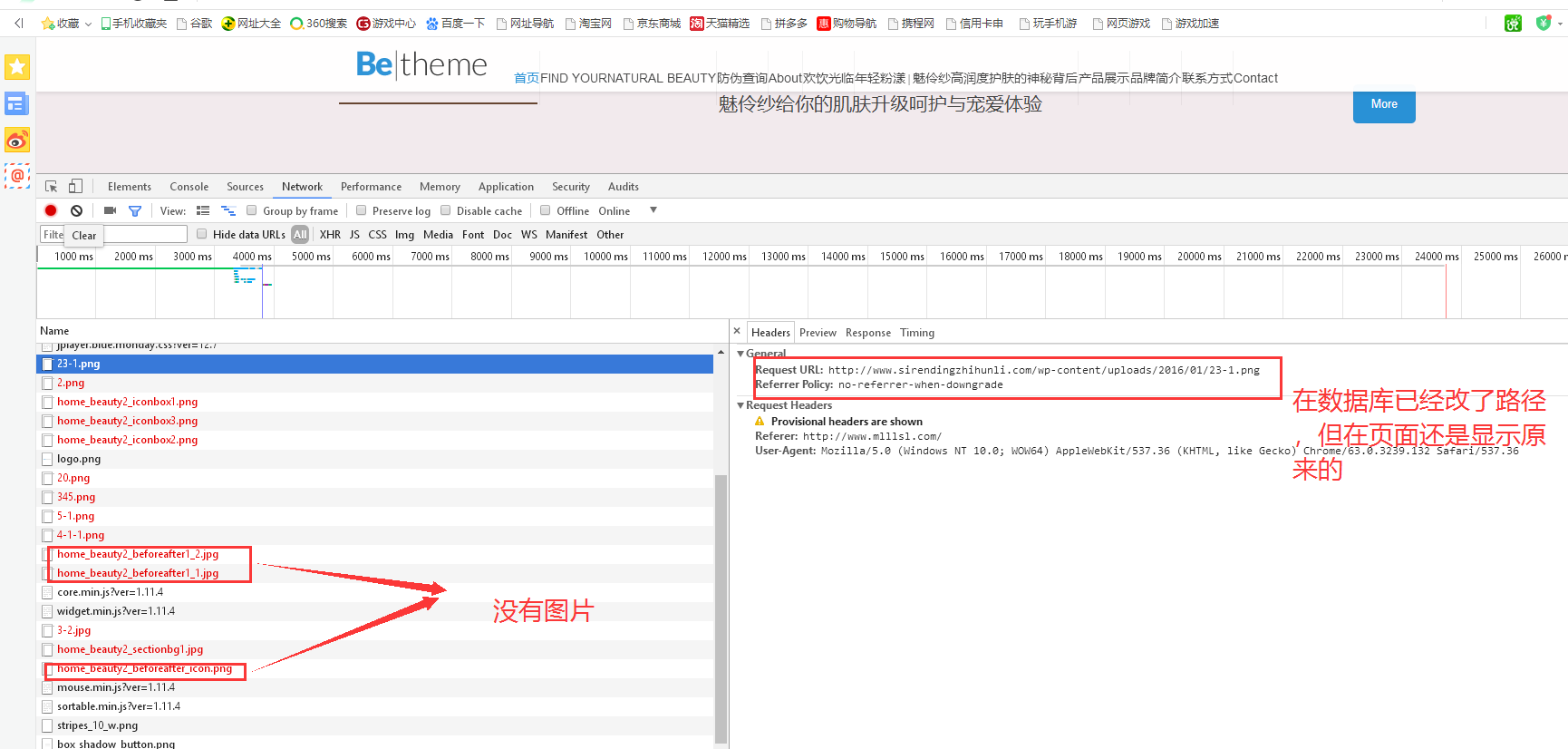 艾珂薇：acwellco.com跳转路径有问题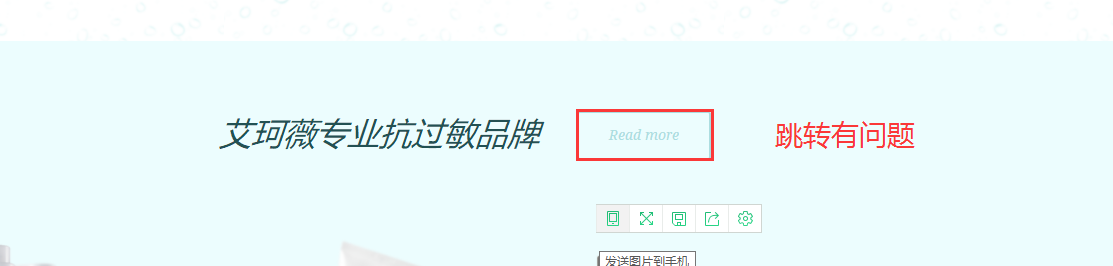 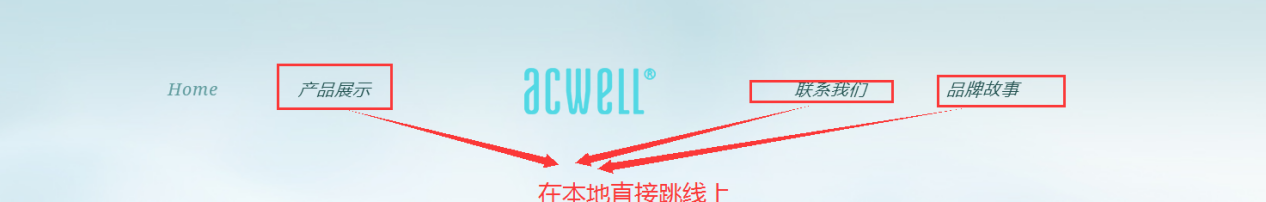 瑞莉之家ruiahouse.com gzdelena.com 蝶莲娜青创 蝶莲娜谜蝶提示授权失败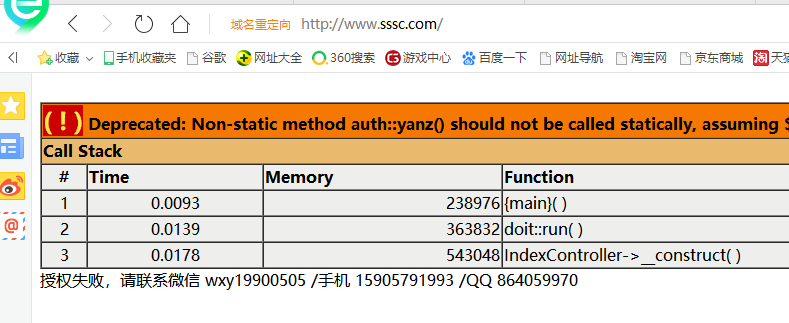 